KEFRI/F/ADM/019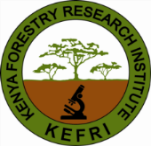 WORKS REQUISITION FORMCONTRACT FOR LOCAL LABOUR/FIELD RESEARCHPart 1:  Job detailsKEFRI (Project Name) ---------------------------------------------------------------------------Detailed nature of work:  ---------------------------------------------------------------------------------------------------------------------------------------------------------------------------------------------------------------------------------------------------------------------------------------------------------------------------------------------------------------------------------------------------Outline of work done (to be filled by contractor) ……………………………………………………………………………………………………………………………………………………………………………………………………………………………………………………Duration of work:  FROM:  ……………… TO: ………………………………………Total contract sum:  ------------------------------Payment mode:…………………………The parties hereby agree that the consultant/worker shall perform and deliver services as required and specified in the terms of the contract.Name of Contractor: ---------------------        ID/NO. --------------- (attach Photocopy)Telephone:………………Signature:……………………. Date:………………………..Project Leader Name:…………………………   Signature ………………………………..Part 2:  Confirmation of job completionWE THE UNDERSIGNED DO AGREE THAT THE CONTRACT WAS PERFORMED AND COMPLETED AS SPECIFIED IN THE TERMS OF CONTRACT.Signature:	Contractor:………………………  Date: ………………………………		Project Leader: ……………………………  Date: …………………………Approved for payment:  …………………………………………..Paid by:	Signed: ……………………………………. Date:  …………………………I, the Contractor, have received Kshs:…………………/Cheque No…………… as agreed in the terms of the Contract.Received:	Signed: ……………………………… Date: ……………………………